                       სსიპ ეროვნული სატყეო სააგენტოს საქართველოს საბიუჯეტო კოდექსით                                          გათვალისწინებული ფონდებიდან 2020 წლის პირველ და მეორე კვარტალში დაფინანსება არ მიუღია.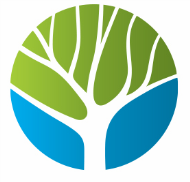 